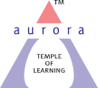 Aurora’s Degree & PG College(ACCREDITED BY NAAC WITH 'B++' GRADE)Chikkadpally, Hyderabad 500020EVENT/ACTIVITY - SHORT REPORTOBJECTIVE:To create awareness among the students about the importance of education and how youth can help in increasing the education rate by doing social service.To improve management skills among the students by organizing different intercollegiate competitions by them.BRIEF ABOUT THE EVENT:Education Week – Dr.B.R. Ambedkar’s Birthday Celebrations was planned to inculcate the habit of doing social service and to create awareness among the students, how they can help to improve education rate of our country. In this regard,students collected Stationery on 13th April, distributed the same at Vatsalyam Orphanage, situated at Nagloe on 14th April, under the supervision of Dr.Padmini. They even spent time with the children at orphanage by conducting few mind games. On 16th April, again students collected stationery as a donation from all the streams and distributed the same on 17th April at two slum areas to the needy children located near Baghlingampally with the help of NGO – Youth for Seva, under the supervision of faculty Ms.S Krishna Priya. From 18th April – 20th April we conducted Intercollegiate competitions in Quiz, Word Puzzle and Essay writing. Daily from 11am – 1pm  the competitons were conducted and prizes were announced immediately. OUT COME: Students could collect around Rs.50,000/- worth of stationery as a donation from different streams of our college and could donate  the same to the  needy students. They understood the importance of doing social service. By organizing Intercollegiate competitions students learned management and leadership skills and organized the event successfully. We received around 283 registrations for the event from Intermediate and Degree colleges across the city. PHOTOGRAPH: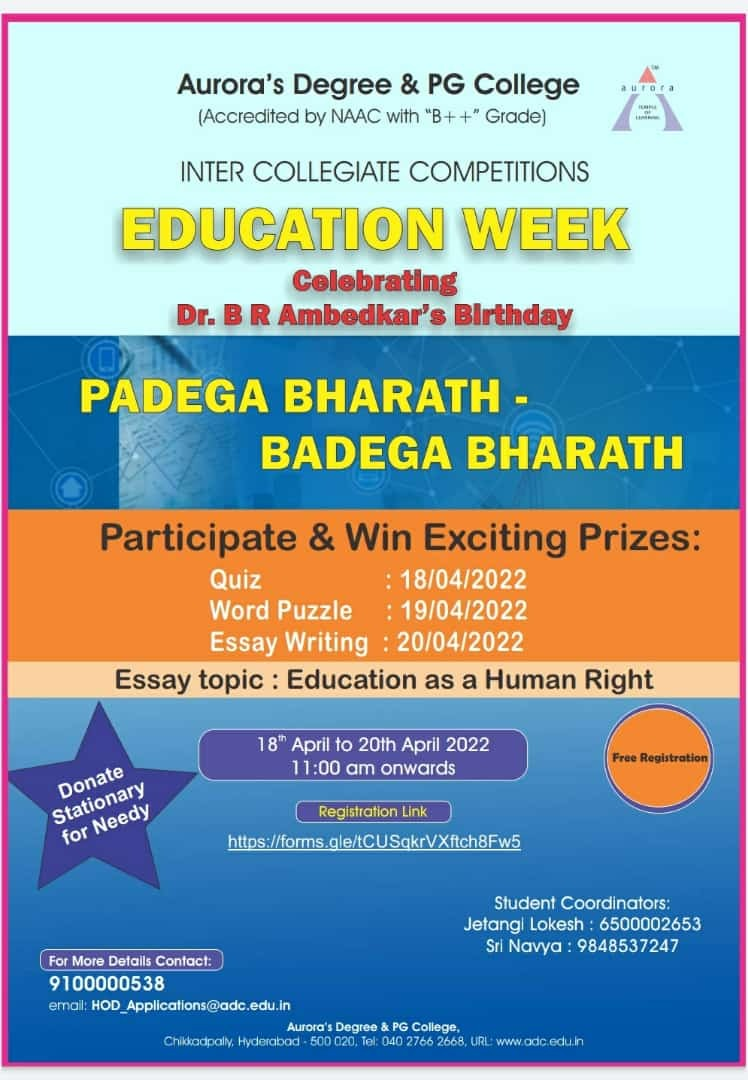 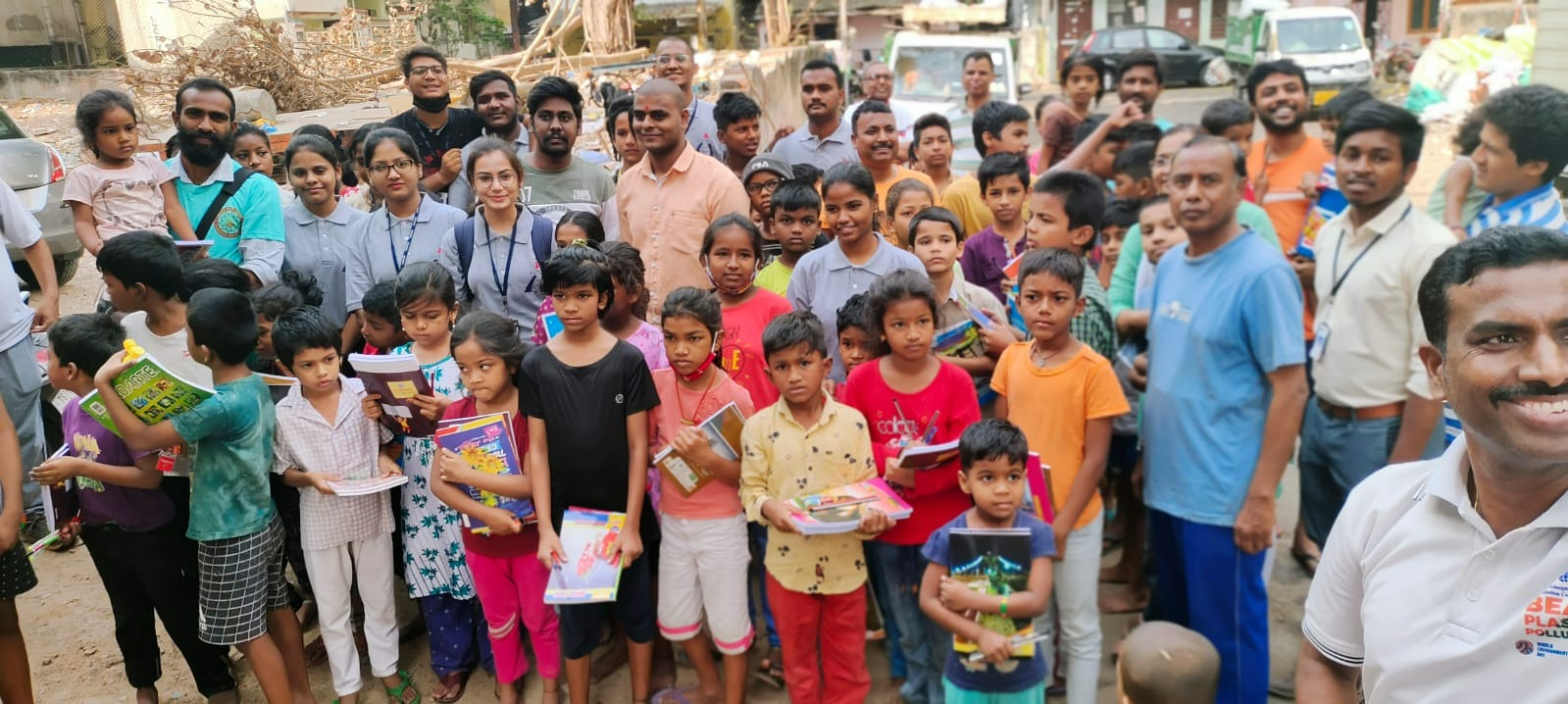 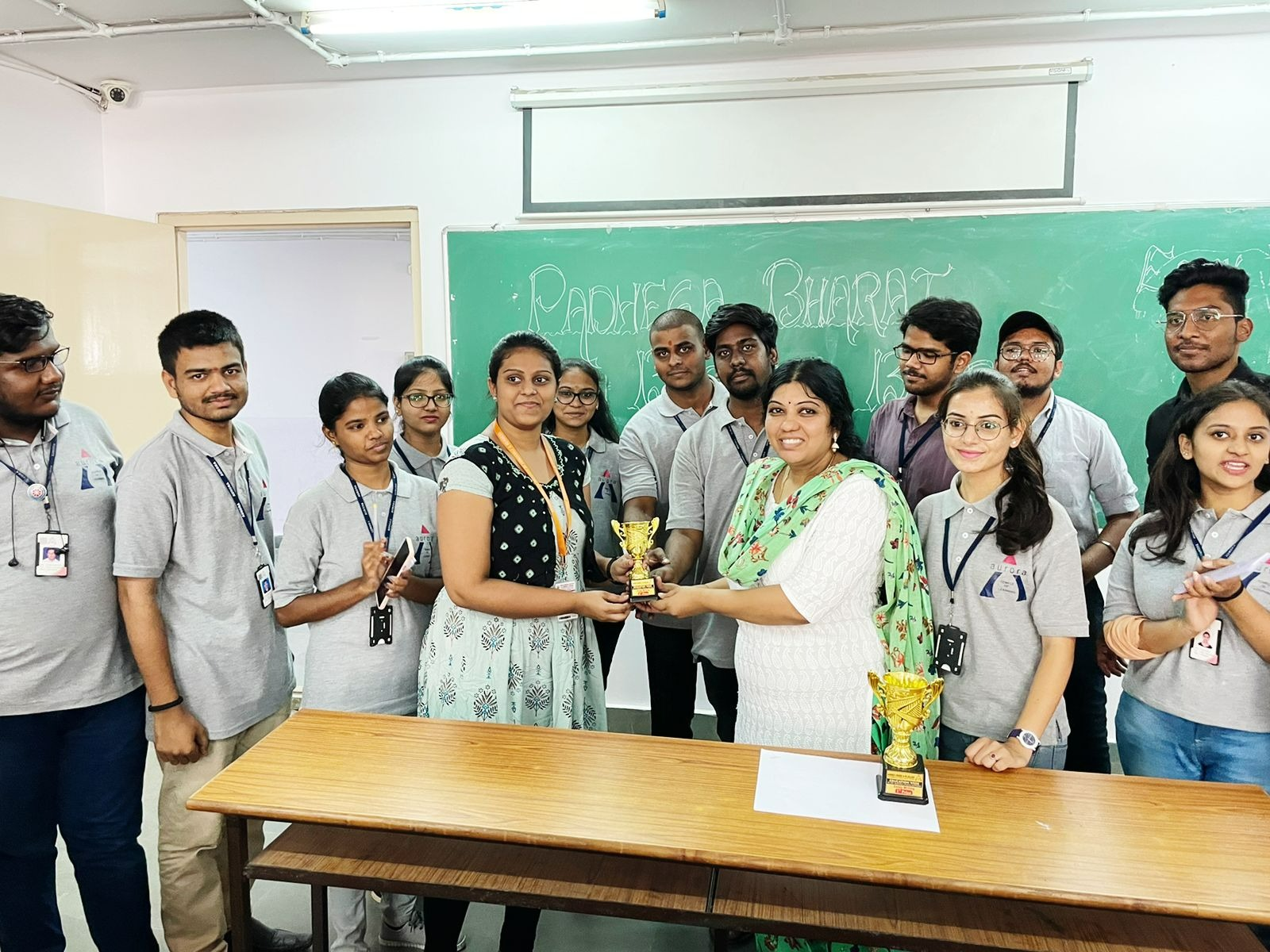 NAME OF THE EVENT / ACTIVITYEDUCATIONAL WEEK (DR. B.R.AMBEDKAR BIRTHDAY CELEBRATIONS)TYPE OF  THE EVENT / ACTIVITYSOCIAL AND EDUCATIONAL ACTIVITIESFACULTY INCHARGES.Krishna Priya & Dr. Padmini SDEPARTMENTCommerceDATE13th April 2022 – 20th April 2022VENUEAurora’s Degree & Pg College, Block VITARGET AUDIENCEIntermediate and Degree Students